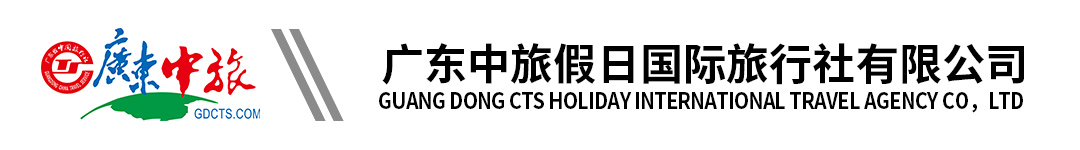 【品·夏日戏水】清远3天丨趣游故乡里丨尊享连住2晚瞻云酒店丨叹美食（ZLZZ）行程单行程安排费用说明其他说明产品编号YB1653641051RC出发地广州市目的地清远市行程天数3去程交通汽车返程交通汽车参考航班上车时间地点（因受交通管制，有可能变更上车地点，具体以导游通知为准）：上车时间地点（因受交通管制，有可能变更上车地点，具体以导游通知为准）：上车时间地点（因受交通管制，有可能变更上车地点，具体以导游通知为准）：上车时间地点（因受交通管制，有可能变更上车地点，具体以导游通知为准）：上车时间地点（因受交通管制，有可能变更上车地点，具体以导游通知为准）：产品亮点★趣游故乡里（赠送夏日礼体验+甜蜜夏日礼品）★趣游故乡里（赠送夏日礼体验+甜蜜夏日礼品）★趣游故乡里（赠送夏日礼体验+甜蜜夏日礼品）★趣游故乡里（赠送夏日礼体验+甜蜜夏日礼品）★趣游故乡里（赠送夏日礼体验+甜蜜夏日礼品）天数行程详情用餐住宿D1广州—清远故乡里—清远瞻云度假酒店早餐：X     午餐：X     晚餐：√   清远瞻云度假酒店D2清远瞻云酒店（不挪窝）早餐：√     午餐：X     晚餐：X   清远瞻云度假酒店D3清远—广州早餐：√     午餐：X     晚餐：X   无费用包含1、【交通】全程豪华空调旅游车，车型根据实际人数安排，每人一个正座，位置以报名先后方式安排，不便预留。行程中位子保持不变，如需调换请自行协商。1、【交通】全程豪华空调旅游车，车型根据实际人数安排，每人一个正座，位置以报名先后方式安排，不便预留。行程中位子保持不变，如需调换请自行协商。1、【交通】全程豪华空调旅游车，车型根据实际人数安排，每人一个正座，位置以报名先后方式安排，不便预留。行程中位子保持不变，如需调换请自行协商。费用不包含团费不含游客旅途中的一切个人消费和旅游意外保险，请游客自愿购买团体旅游意外保险。团费不含游客旅途中的一切个人消费和旅游意外保险，请游客自愿购买团体旅游意外保险。团费不含游客旅途中的一切个人消费和旅游意外保险，请游客自愿购买团体旅游意外保险。预订须知1.如遇到台风,暴雨或河水上涨等不可抗力因素而影响团队运作的,为保障客人生命财产安全,我社将尽早通知客人取消行程,团款全额退回,双方自动终止履行合同,我社不作任何赔偿.温馨提示1.行程所列各旅游景点的精彩表述，系组团社根据相关资料提供参考，团队观光活动受天气、日照及时间等自然环境因素影响存在较大的不确定性，敬请留意。保险信息二、【泡温泉注意事项】